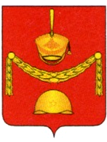 АДМИНИСТРАЦИЯПОСЕЛЕНИЯ РОГОВСКОЕ В ГОРОДЕ МОСКВЕ______________________________________________________________________________________________________________________ПОСТАНОВЛЕНИЕОб утверждении муниципальной программы «Коммунальное хозяйствона территории поселения Роговское на 2024 год и плановый период2025 и 2026 годов»	В соответствии с пунктом 1 статьи 179 Бюджетного кодекса Российской Федерации, Федеральным законом от 06.10.2003 №131-ФЗ «Об общих принципах организации местного самоуправления в Российской Федерации», Законом города Москвы от 06.11.2002 №56 «Об организации местного самоуправления в городе Москве», решением Совета депутатов поселения Роговское от 14.12.2023 № 63/3 «О бюджете поселения Роговское на 2024 год и плановый период 2025 и 2026 годов», Постановлениями администрации поселения Роговское от 07.09.2021 № 20 «Об утверждении Порядка разработки, реализации и оценки эффективности муниципальных программ муниципального образования поселения Роговское», от 23.09.2021 № 24 «Об утверждении Перечня муниципальных программ муниципального образования поселения Роговское» (в редакции Постановления от 18.12.2023 № 64), Уставом поселения Роговское, администрация поселения Роговское в городе МосквеПОСТАНОВЛЯЕТ:	1.   Утвердить муниципальную программу «Коммунальное хозяйство на территории поселения Роговское на 2024 год и плановый период 2025 и 2026 годов» согласно приложению 1 к настоящему постановлению.	2. Утвердить программные мероприятия в рамках реализации муниципальной программы «Коммунальное хозяйство на территории поселения Роговское на 2024 год и плановый период 2025 и 2026 годов» согласно приложению 2 к настоящему постановлению.	3. Заместителю главы администрации по вопросам ЖКХ и благоустройства администрации поселения Роговское в городе Москва Хотовицкой Е.М обеспечить реализацию муниципальной программы «Коммунальное хозяйство на территории поселения Роговское на 2024 год и плановый период 2025 и 2026 годов».	4.  Опубликовать настоящее постановление в бюллетене «Московский муниципальный вестник» и разместить на официальном сайте администрации поселения Роговское в информационно телекоммуникационной сети «Интернет».	5.   Контроль за исполнением настоящего постановления остается за главой администрации поселения Роговское.Глава администрации                                                                      А.В. ТавлеевПриложение 1к постановлению администрации поселения Роговское в городе Москвеот 23.01.2024 № 15 Муниципальная программа «Коммунальное хозяйство на территории поселения Роговское на 2024 год и плановый период 2025 и 2026 годов»
ПАСПОРТ МУНИЦИПАЛЬНОЙ ПРОГРАММЫХарактеристика проблемыС введением в действие Жилищного кодекса Российской Федерации обязанность по проведению ремонта общего имущества многоквартирного дома возложена на собственников помещений. Многолетнее недофинансирование мероприятий по ремонту ГВС и ЦО многоквартирных домов, отсутствие необходимых инвестиций и работ по ремонту ГВС и ЦО многоквартирных домов привело к повышенному уровню износа ГВС и ЦО, аварийности коммунального фонда.Проведение работ по ремонту ГВС и ЦО многоквартирных жилых домов поселения Роговское с большим сроком эксплуатации необходимо для обеспечения комфортного и безопасного проживания граждан, снижения аварийных ситуаций, фактов некачественного предоставления жилищно-коммунальных услуг. Жилые дома введены в эксплуатацию более 25 лет назад.  Цели ПрограммыСоздание комфортных и безопасных условий проживания в многоквартирных домах, а также повышение их энергоэффективности путем организации и проведения в них ремонта.Стимулирование реформирования жилищно-коммунального хозяйства. Реализация мероприятий в рамках Программы позволит уменьшить физический износ ГВС и ЦО, повысить качество предоставляемых услуг, что в свою очередь привлечет управляющие организации на рынок жилищно-коммунальных услуг и создаст здоровую конкуренцию.Развитие института эффективных собственников жилья.Задачи ПрограммыОпределение технического состояния ГВС и ЦО жилых домов на основании информации от жилищных организаций по управлению, обслуживанию и ремонту многоквартирных жилых домов. Опережающее планирование мероприятий Программы в соответствии с краткосрочными планами, включающее при необходимости разработку ПСД.Проведение комплексного и выборочного ремонта в объемах, обеспечивающих приведение ГВС и ЦО многоквартирного дома в надлежащее техническое состояние.Реализация механизма финансирования работ по ремонту ГВС и ЦО многоквартирных домов, проводимому с привлечением средств собственников помещений в многоквартирном доме.Ресурсное обеспечение ПрограммыФинансирование    программы осуществляется за счет средств бюджета поселения Роговское.Общий объем финансирования программы составляет 3 100,00 тыс. руб.В том числе:2024 год – 1 000,00 тыс. руб.2025 год – 800,00 тыс. руб. 2026 год – 1 300,00 тыс. руб.Объемы финансирования носят прогнозный характер и подлежат уточнению в установленном порядке при изменении соответствующих бюджетов с учетом имеющихся финансовых возможностей. Основные механизмы реализации ПрограммыОрганизационно-функциональное сопровождение Программы осуществляет администрация поселения Роговское и выполняет следующие функции:- формирует исходное задание на год по обеспечению текущего ремонта ГВС и ЦО, координирует ход выполнения работ;- определяет перечень целевых индикаторов и показателей для мониторинга реализации мероприятий Программы;- разрабатывает проекты правовых актов поселения Роговское, необходимых для выполнения Программы;- организует отбор на конкурсной основе исполнителей работ и услуг, а также поставщиков продукции по каждому мероприятию Программы в соответствии с требованиями по организации и проведению торгов на выполнение муниципального заказа; - согласовывает с основными участниками Программы возможные сроки выполнения мероприятий, объемы и источники финансирования, в том числе из бюджета поселения Роговское, по статьям бюджетной классификации;- осуществляет контроль за своевременной и качественной реализацией Программы;- организовывает подготовку в установленные сроки отчетов о ходе реализации Программы за отчетный год, об ожидаемом выполнении мероприятий Программы в текущем году, о выполнении Программы за весь период ее реализации;-  подготавливает ежегодно в установленном порядке предложения об уточнении перечня мероприятий Программы на очередной финансовый год, представляет заявки на финансирование Программы, уточняет затраты по мероприятиям Программы, а также механизм реализации Программы;Ожидаемые результаты ПрограммыРеализация настоящей Программы должна обеспечить следующие результаты:- уменьшение уровня износа ГВС и ЦО жилых зданий поселения Роговское.-комплексное обеспечение безопасных и комфортных условий проживания в многоквартирных жилых домах.Приложение 2к постановлению администрации поселения Роговское в городе Москвеот 23.01.2024 № 15 Программные мероприятия в рамках муниципальной программы «Коммунальное хозяйство на территории поселения Роговское на 2024 год и плановый период 2025 и 2026 годов»От 23.01.2024№ 15Ответственный исполнитель программыЗаместитель главы администрации Хотовицкая Е.М.Соисполнители программынетУчастники ПрограммыАдминистрация поселения РоговскоеПодпрограмма (подпрограммы) (при наличии) нетЦель ПрограммыОбеспечение комфортных и безопасных условий проживания граждан в многоквартирных домах; обеспечение сохранности жилищного фондаЗадачи программыПроведение обслуживания коммунального имущества в многоквартирных домах; увеличение сроков эксплуатации жилищного фонда; снижение риска возникновения аварийных ситуацийЦелевые показателикв.м, п.мЭтапы и сроки реализации программы2024-2026 годаОбъемы бюджетных ассигнований программОбщий объем финансирования Программы составит 3 100,00 тыс. руб. в том числе2024 год – 1 000,00 тыс. руб.2025 год – 800,00 тыс. руб.2026 год – 1300,00 тыс. руб. Объемы финансирования     программы    подлежат    корректировки с учетом возможностей местного бюджета.Источники финансирования является бюджет поселения Роговское в городе МосквеОжидаемые результаты реализации Программы Комплексное обеспечение безопасных и комфортных условий проживания в многоквартирных жилых домах.  Уменьшение уровня износа жилых зданий.